Die Ableitung der SINUS- UND KOSINUSFUNKTIONSinusfunktion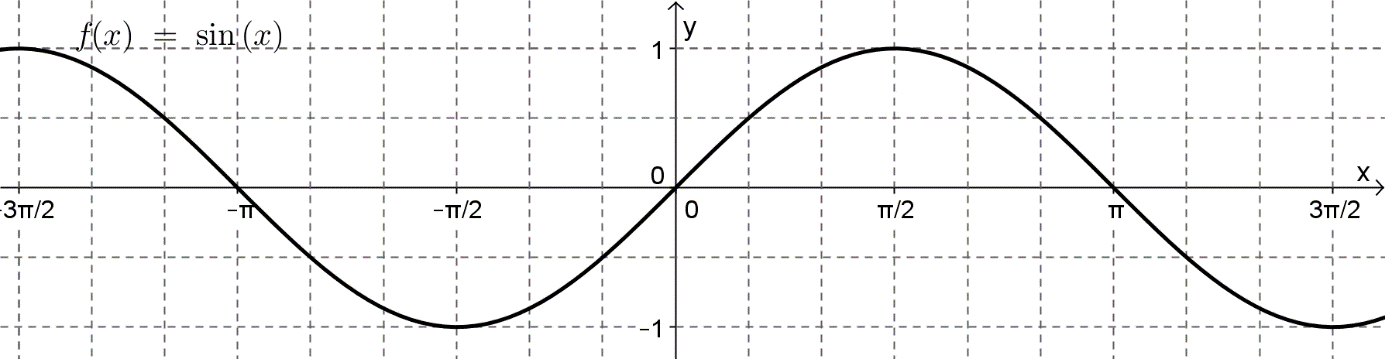 Untersuche mit Hilfe des Geodreiecks und der Geogebradatei „M11.3.1-0-Ableitung sinus.ggb“ an verschiedenen (markanten) Stellen ( die Tangentensteigung  der Funktion  und notiere die Werte in folgender Tabelle:Zeichne mit Hilfe obiger Tabelle die Ableitungsfunktion zur Funktion .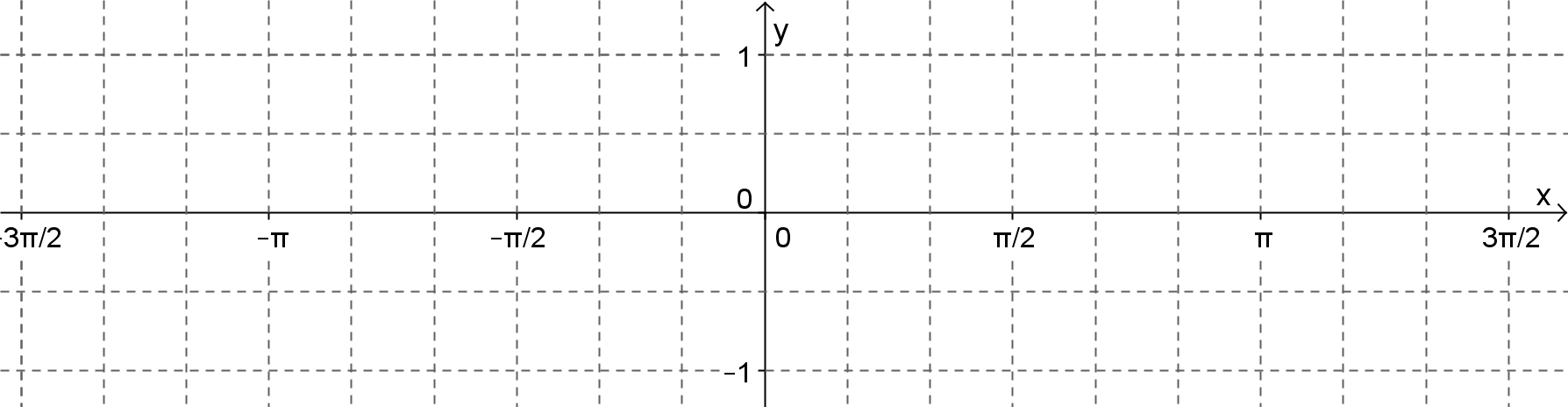 Beschreibe die Ableitung der Funktion  durch einen geeigneten Funktionsterm. ______________________________________________________________________Überprüfe dein Ergebnis mit der Geogebradatei und ergänze den folgenden Satz:Für die Funktion  gilt: Für die Funktion g gilt: Die Ableitung der SINUS- UND KOSINUSFUNKTIONKosinusfunktion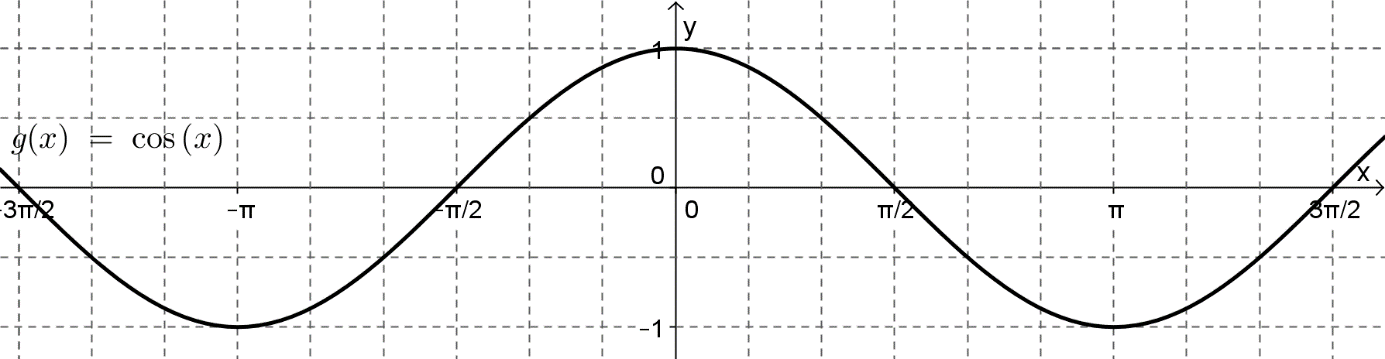 Untersuche mit Hilfe des Geodreiecks und der Geogebradatei „M11.3.1-0-Ableitung kosinus.ggb“ an verschiedenen (markanten) Stellen ( die Tangentensteigung  der Funktion  und notiere die Werte in folgender Tabelle:Zeichne mit Hilfe obiger Tabelle die Ableitungsfunktion zur Funktion .Beschreibe die Ableitung der Funktion  durch einen geeigneten Funktionsterm.______________________________________________________________________Überprüfe dein Ergebnis mit der Geogebradatei und ergänze den folgenden Satz:Für die Funktion  gilt: Für die Funktion g gilt: 